Утверждаю 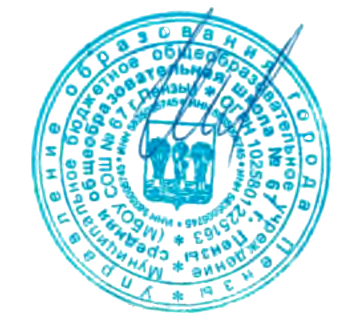 Директор МБОУ СОШ №67____________И.Ю Волчкова15.10.2022гРасписание занятий в системе дополнительного образования обучающихсяна базе ШВСМ ФОК «Мечта» МБОУ СОШ №67 г. Пензыв 2022-2023 уч. год.УрокУрокПонедельник Вторник СредаЧетверг ПятницаСубботаВоскресенье№ п/пвремяПонедельник Вторник СредаЧетверг ПятницаСубботаВоскресенье1 урок08.30-09.1010 а9 а8 а9б7 б9.00-11.00Сычев А.И.АвиамоделированиеДЮЦ «Звездный»2 урок09.25-10.058 а; 9б11 а8 б9б8 б9.00-11.00Сычев А.И.АвиамоделированиеДЮЦ «Звездный»3 урок10.20-11.007 б7б8 а9.00-11.00Сычев А.И.АвиамоделированиеДЮЦ «Звездный»4 урок11.20-12.0011 а9а6 а9.00-11.00Сычев А.И.АвиамоделированиеДЮЦ «Звездный»5 урок12.20-13.008 б10 а5 а9 а9.00-11.00Сычев А.И.АвиамоделированиеДЮЦ «Звездный»6 урок 13.10-13.5010 а6 б9.00-11.00Сычев А.И.АвиамоделированиеДЮЦ «Звездный»7 урок14.00-14.409.00-11.00Сычев А.И.АвиамоделированиеДЮЦ «Звездный»14.00-15.30Юдин В.В.Мини-футболФК «Фортуна»13.00-13.45Тренькова Ю.И ОФП14.00-15.30Юдин В.В.Мини-футболФК «Фортуна»14.00-15.30Юдин В.В.Мини-футболФК «Фортуна»14.00-20.00 Герусов И.И.Мини-футболплатные услугиЛюбительская лига11:00-12:00Юдин М.В.НП мини-футбольный клуб «Лагуна УОР»Контишев П.Е Платные услуги.15.30-17.00Юдин В.В.Мини-футболФК «Зенит»13.45-14.30
Киселева А.А; Тренькова Ю.И Подвижные игры15.30-17.00Юдин В.В.Мини-футболФК «Зенит»14.30-18.00Пензин А.Ю.Волейбол14.30-16.00
Казуров Д.В Спорт ориентирование
12:00 - 20:00Герусов И.И.мини-футбол.Платные услугиЛюбительская лига17.00-19.00 Хлыстов Д.В.МАУ ЦРФ «Зенит» г. Пензы(платные услуги Контишев П.Е.)14.30-18.00Пензин А.Ю.Волейбол17.30-19.30 Хлыстов Д.В.МАУ ЦРФ «Зенит» г. Пензы(платные услуги Контишев П.Е.)18.00-20.00Центр подготовки футболистов(платные услуги Контишев П.Е.)16.00-17.30
Казуров Д.В Легкая атлетика
18:00-21:00Платные услугиКонтишев П.Е.19:30-20:30НП мини-футбольный клуб «Лагуна УОР»Юдин М.В.. Платные услугиКонтишев П.Е20:00-21:30Платные услугиКонтишев П.Е.17.30-19.30 Хлыстов Д.В.МАУ ЦРФ «Зенит» г. Пензы(платные услуги Контишев П.Е.)19:30-20:30НП мини-футбольный клуб «Лагуна УОР»Юдин М.В.20:30-22:00Платные услугиКонтишев П.Е.